MendozaFundada en 1901 por Leoncio Arizu en el Departamento de Luján de Cuyo en Mendoza, esta bodega ostenta la primera denominación de origen controlada de América; sus privilegiados viñedos abarcan una extensión de 400 hectáreas.Importantes avances enológicos en los últimos 20 años sitúan a los vinos Luigi Bosca como la marca más distinguida de Mendoza por sus vinos finos que logran características únicas de reconocimiento internacional.La misión de la familia Arizu: “Buscar la excelencia en sus vinos”.Finca La Linda Tempranillo TintoNombre: Finca La Linda Tempranillo.Productor: Bodegas Leoncio Arizu, S.A.Lugar de origen: Mendoza.Cepa: 100% Tempranillo.Grado alcohólico: 13.5% Alc. Vol.Barrica: 6 meses en barricas de roble americano.Temperatura para servirlo: 18ºC a 20ºC.Color: Rojo violáceo intenso.Nariz: Zarzamoras, ciruelas maduras.Boca: Intenso de gran cuerpo, complejo con un final aterciopelado.Se recomienda servirlo con: Caza menor, codornices, cordero y quesos de pasta blanda.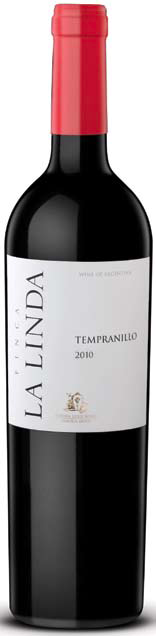 